Madame, Monsieur,J'ai l'honneur de vous inviter à participer à la prochaine réunion de la Commission d'études 9 (Réseaux câblés à large bande et télévision), qui aura lieu à Genève, au siège de l'UIT, du 22 au 30 janvier 2018 inclus.Venez prendre part aux activités de la Commission d'études 9 (CE 9) pour influencer les travaux de normalisation internationaux qui façonnent l'avenir des réseaux large bande et de la télévision par câble. Parallèlement à la prochaine réunion de la CE 9, un atelier de l'UIT sur "L'avenir de la télévision câblée" se tiendra les 25 et 26 janvier 2017. Cet atelier est organisé dans le cadre de l'Initiative régionale européenne intitulée "Infrastructure large bande, radiodiffusion et gestion du spectre" en vue d'aider les pays européens dans le déploiement de diverses technologies large bande, y compris la télévision câblée. Cet atelier permettra également d'étudier les activités de normalisation en faveur de la télévision câblée menées à l'échelon régional et international, et d'échanger des bonnes pratiques et des études de cas relatives au déploiement commercial des services de télévision câblée. Un programme détaillé de l'atelier sera disponible depuis la page web de la CE 9 (http://itu.int/ITU-T/go/sg9).Une réunion du Groupe du Rapporteur intersectoriel sur les systèmes intégrés de radiodiffusion et large bande (IRG-IBB) sera également organisée à Genève le 26 janvier 2018. Il sera possible de participer à cette réunion à distance. Des informations complémentaires seront publiées sur le site web du Groupe IRG-IBB: https://itu.int/en/irg/ibb.La réunion de la CE 9 s'ouvrira à 9 h 30 le premier jour, et l'enregistrement des participants débutera à 8 h 30 à l'entrée du bâtiment Montbrillant. L'attribution quotidienne des salles de réunion sera affichée sur les écrans placés dans les locaux du siège de l'UIT et sera disponible en ligne ici.Une session de formation pratique sur la réduction de l'écart en matière de normalisation (BSG), s'adressant aux délégués des pays en développement, est prévue pendant la réunion de la CE 9. La date exacte sera confirmée dans le programme de travail de la réunion de la CE 9.Principales échéances:Des informations pratiques concernant la réunion sont données dans l'Annexe A. Le projet d'ordre du jour et le projet de calendrier de la réunion, établis en accord avec le Président (M. Satoshi Miyaji, KKDI, Japon) et l'équipe de direction de la Commission d'études 9, figurent respectivement dans les Annexes B et C.Je vous souhaite une réunion constructive et agréable.Annexes: 3ANNEXE AMÉTHODES DE TRAVAIL ET INSTALLATIONSSOUMISSION DES DOCUMENTS ET ACCÈS: La réunion se déroulera sans document papier. Les contributions des Membres doivent être soumises au moyen du système direct de publication des documents en ligne; les projets de document temporaire (TD) doivent être soumis par courrier électronique au secrétariat de la commission d'études en utilisant le gabarit approprié. Les documents de réunion sont accessibles depuis la page d'accueil de la commission d'études, et l'accès est réservé aux Membres de l'UIT-T/titulaires d'un compte TIES.INTERPRÉTATION: En raison de restrictions budgétaires, l'interprétation sera assurée pour la séance plénière de clôture de la réunion si des Etats Membres en font la demande, en cochant la case correspondante sur le formulaire d'inscription ou en envoyant une demande par écrit au TSB, six semaines au moins avant le premier jour de la réunion.Des équipements de RÉSEAU LOCAL SANS FIL sont à la disposition des délégués dans toutes les salles de réunion de l'UIT (SSID: "ITUwifi", mot de passe: itu@GVA1211). Des informations détaillées sont disponibles sur place et sur le site web de l'UIT-T (http://itu.int/ITU-T/edh/faqs-support.html). Les délégués de l'UIT-T ont accès, pendant la durée de la réunion, à des CONSIGNES électroniques au moyen de leur badge RFID. Les casiers sont situés immédiatement après la zone d'enregistrement au rez-de-chaussée du bâtiment Montbrillant.Des IMPRIMANTES sont disponibles dans les salons des délégués et près de toutes les principales salles de réunion. Pour éviter de devoir installer des pilotes sur leur ordinateur, les délégués peuvent imprimer des documents en les envoyant par courrier électronique à l'imprimante souhaitée ("e-print"). Voir les détails à l'adresse: http://itu.int/go/e-print.Le Service d'assistance informatique de l'UIT (servicedesk@itu.int) peut PRÊTER DES ORDINATEURS PORTABLES aux délégués, dans l'ordre des demandes.INSCRIPTION PRÉALABLE, NOUVEAUX DÉLÉGUÉS ET BOURSESINSCRIPTION PRÉALABLE: L'inscription préalable doit se faire en ligne depuis la page d'accueil de la commission d'études au moins un mois avant le début de la réunion. Par ailleurs, et dans le même délai, les coordonnateurs sont priés de faire parvenir par courrier électronique (tsbreg@itu.int), par lettre ou par télécopie, la liste des personnes autorisées à représenter leur organisation, et d'indiquer les noms du chef et du chef adjoint de la délégation. Les membres sont invités à inclure des femmes dans leurs délégations chaque fois que cela est possible.Les NOUVEAUX DÉLÉGUÉS sont invités à suivre un programme de mentorat comprenant une séance d'accueil et d'information après leur arrivée, une visite guidée des locaux du siège de l'UIT et une présentation des travaux de l'UIT-T. Si vous souhaitez en bénéficier, veuillez écrire à l'adresse: ITU-Tmembership@itu.int. Un guide rapide pour les nouveaux délégués est disponible ici.BOURSES: Deux bourses partielles par administration peuvent être accordées, en fonction des ressources financières disponibles, afin de faciliter la participation des pays les moins avancés ou des pays à faible revenu. Les demandes doivent parvenir au moins six semaines avant le début de la réunion. L'inscription préalable à la réunion est obligatoire.SÉJOUR À GENÈVE: HÔTELS, TRANSPORTS PUBLICS ET VISAS SÉJOUR À GENÈVE: Des informations pratiques à l'intention des délégués assistant aux réunions de l'UIT à Genève sont disponibles à l'adresse: http://itu.int/en/delegates-corner.HÔTELS OFFRANT DES TARIFS RÉDUITS: Un certain nombre d'hôtels à Genève offrent des tarifs préférentiels aux délégués assistant aux réunions de l'UIT et leur fournissent une carte permettant d'emprunter gratuitement les transports publics à Genève. Vous trouverez la liste des hôtels participants, et les modalités à suivre pour obtenir un tarif réduit, à l'adresse: http://itu.int/travel/. DEMANDE DE VISA: Si vous avez besoin d'un visa, celui-ci doit être demandé au moins un mois avant la date de votre arrivée en Suisse auprès de la représentation de la Suisse (ambassade ou consulat) dans votre pays ou, à défaut, dans le pays le plus proche de votre pays de départ. En cas de problème, l'Union peut, sur demande officielle de l'administration ou de l'entité que vous représentez, intervenir auprès des autorités suisses compétentes pour faciliter l'émission du visa. Pour cette demande, il faut fournir le nom, la fonction, la date de naissance, les informations figurant sur le passeport et la confirmation d'inscription pour tous les requérants.Les demandes doivent être envoyées au TSB, avec la mention "demande de visa", par courrier électronique (tsbreg@itu.int) ou par télécopie (+41 22 730 5853). Un modèle de demande est disponible ici.Annexe BProjet d'ordre du jour de la réunion de la CE 9 
(22-30 janvier 2018, Genève, Suisse)Note 1: Les points 1 à 9 seront traités pendant la plénière d'ouverture (22 janvier 2018) et les points 10 à 22 seront traités pendant la plénière de clôture (30 janvier 2018).Note 2: Les mises à jour de l'ordre du jour figurent dans le Document TD163/GEN.ANNEXE CProjet de calendrier de la réunion de la CE 9 (22-30 janvier 2018, Genève, Suisse)Séance 1: 9 h 30-10 h 45;	Séance 2: 11 h 15-12 h 30;	Séance 3: 14 h 30-15 h 45;	Séance 4: 16 h 15-17 h 30;	Séance 5: 18 h 00-19 h 15Légende des couleurs______________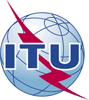 Union internationale des télécommunicationsBureau de la Normalisation des TélécommunicationsUnion internationale des télécommunicationsBureau de la Normalisation des TélécommunicationsGenève, le 20 octobre 2017Genève, le 20 octobre 2017Réf.:Lettre collective TSB 2/9Lettre collective TSB 2/9–	Aux administrations des Etats Membres de l'Union; –	aux Membres du Secteur UIT-T; –	aux Associés de l'UIT-T participant aux travaux de la Commission d'études 9;–	aux établissements universitaires participant aux travaux de l'UIT-T–	Aux administrations des Etats Membres de l'Union; –	aux Membres du Secteur UIT-T; –	aux Associés de l'UIT-T participant aux travaux de la Commission d'études 9;–	aux établissements universitaires participant aux travaux de l'UIT-TTél.:+41 22 730 5858+41 22 730 5858–	Aux administrations des Etats Membres de l'Union; –	aux Membres du Secteur UIT-T; –	aux Associés de l'UIT-T participant aux travaux de la Commission d'études 9;–	aux établissements universitaires participant aux travaux de l'UIT-T–	Aux administrations des Etats Membres de l'Union; –	aux Membres du Secteur UIT-T; –	aux Associés de l'UIT-T participant aux travaux de la Commission d'études 9;–	aux établissements universitaires participant aux travaux de l'UIT-TFax:+41 22 730 5853+41 22 730 5853–	Aux administrations des Etats Membres de l'Union; –	aux Membres du Secteur UIT-T; –	aux Associés de l'UIT-T participant aux travaux de la Commission d'études 9;–	aux établissements universitaires participant aux travaux de l'UIT-T–	Aux administrations des Etats Membres de l'Union; –	aux Membres du Secteur UIT-T; –	aux Associés de l'UIT-T participant aux travaux de la Commission d'études 9;–	aux établissements universitaires participant aux travaux de l'UIT-TE-mail:tsbsg9@itu.inttsbsg9@itu.int–	Aux administrations des Etats Membres de l'Union; –	aux Membres du Secteur UIT-T; –	aux Associés de l'UIT-T participant aux travaux de la Commission d'études 9;–	aux établissements universitaires participant aux travaux de l'UIT-T–	Aux administrations des Etats Membres de l'Union; –	aux Membres du Secteur UIT-T; –	aux Associés de l'UIT-T participant aux travaux de la Commission d'études 9;–	aux établissements universitaires participant aux travaux de l'UIT-TWeb:http://itu.int/go/tsg09 http://itu.int/go/tsg09 –	Aux administrations des Etats Membres de l'Union; –	aux Membres du Secteur UIT-T; –	aux Associés de l'UIT-T participant aux travaux de la Commission d'études 9;–	aux établissements universitaires participant aux travaux de l'UIT-T–	Aux administrations des Etats Membres de l'Union; –	aux Membres du Secteur UIT-T; –	aux Associés de l'UIT-T participant aux travaux de la Commission d'études 9;–	aux établissements universitaires participant aux travaux de l'UIT-TObjet:Réunion de la Commission d'études 9; 
Genève, 22-30 janvier 2018Réunion de la Commission d'études 9; 
Genève, 22-30 janvier 2018Réunion de la Commission d'études 9; 
Genève, 22-30 janvier 2018Réunion de la Commission d'études 9; 
Genève, 22-30 janvier 201822 novembre 2017–	Soumission des contributions des Membres de l'UIT-T pour lesquelles une traduction est demandée.11 décembre 2017–	Soumission des demandes de bourses (le formulaire de demande et les instructions sont disponibles ici).–	Soumission des demandes de service d'interprétation (au moyen du formulaire en ligne d'inscription préalable).22 décembre 2017–	Inscription préalable (en ligne ou à l'adresse: 
http://itu.int/ITU-T/go/sg9).–	Soumission des demandes de lettres pour faciliter l'obtention du visa (un modèle de demande est disponible ici).9 janvier 2018–	Soumission des contributions des Membres de l'UIT-T.Veuillez agréer, Madame, Monsieur, l'assurance de ma considération distinguée.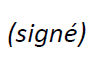 Chaesub Lee
Directeur du Bureau de la normalisation 
des télécommunications CE 9 de l'UIT-T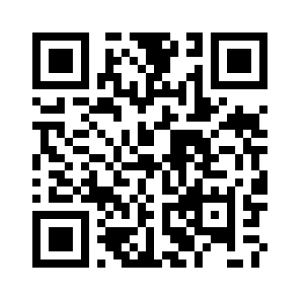 Veuillez agréer, Madame, Monsieur, l'assurance de ma considération distinguée.Chaesub Lee
Directeur du Bureau de la normalisation 
des télécommunicationsInformations les plus récentes concernant la réunionN°Points de l'ordre du jour1Ouverture de la réunion de la CE 91.1	Adoption de l'ordre du jour1.2	Approbation des précédents rapports de la CE 91.3	Approbation du plan de travail de la réunion1.4	Attribution des documents1.5	Notes de liaison reçues1.6	Moyens mis à disposition pour la réunion et informations utiles1.7	Dossier d'information pour les nouveaux délégués2Bilan des activités intérimaires depuis la dernière réunion3Organisation de la CE 93.1	Equipe de direction de la CE 93.2	Structure et équipe de direction des groupes de travail3.3	Rapporteurs et Rapporteurs associés pour les Questions3.4	Chargés de liaison4Contributions à la séance plénière d'ouverture5Résultats du GCNT pertinents pour la CE 96Rapports et notes de liaison d'autre groupes/ateliers7Promotion des travaux de la CE 9 et organisation d'ateliers8Documents soumis pour approbation/consentement/détermination/accord à la réunion8.1	Demande de renseignements sur les droits de propriété intellectuelle9Divers pour la plénière d'ouverture10Demande de renseignements sur les droits de propriété intellectuelle11Approbation/consentement/détermination de projets de Recommandation et accord concernant d'autres produits11.1	Recommandations11.2	Suppléments11.3	Documents et rapports techniques11.4	Autres12Approbation des rapports des groupes de travail et des rapports des réunions sur les Questions 13Notes de liaison envoyées 14Accord sur les nouveaux sujets d'étude 15Actualisation du programme de travail de la CE 916Questions nouvelles/révisées (le cas échéant)17Nomination de nouveaux Rapporteurs, Rapporteurs associés, chargés de liaison18Date et lieu de la prochaine réunion de la CE 919Futures activités intérimaires (réunions des groupes de travail et des groupes du Rapporteur)20Futures manifestations liées à la CE 921Divers pour la plénière de clôture22ClôtureLundi 22 janvierLundi 22 janvierLundi 22 janvierLundi 22 janvierMardi 23 janvierMardi 23 janvierMardi 23 janvierMardi 23 janvierMercredi 24 janvierMercredi 24 janvierMercredi 24 janvierMercredi 24 janvierJeudi 25 janvierJeudi 25 janvierJeudi 25 janvierJeudi 25 janvierVendredi 26 janvierVendredi 26 janvierVendredi 26 janvierVendredi 26 janvierSam 27Dim 28Lundi 29 janvierLundi 29 janvierLundi 29 janvierLundi 29 janvierMardi 30 janvierMardi 30 janvierMardi 30 janvierMardi 30 janvierSéances1234123412341234123412341234PLENXXXX22GTXXAtelier333333Q1/9 (ex.Q1/9)----------------------------Q2/9 (ex.Q3/9)----------------------------Q3/9 (ex.Q6/9)----------------------------Q4/9 (ex.Q11/9)----------------------------Q5/9 (ex.Q4/9)----------------------------Q6/9 (ex.Q5/9)----------------------------Q7/9 (ex.Q7/9)----------------------------Q8/9 (ex.Q8/9)----------------------------Q9/9 (ex.Q10/9)----------------------------Q10/9 (ex.Q13/9)--------------------Nouveaux délégués1PLENSéances plénières de la CE 9GTSéances plénières des Groupes de travail 1/9 et 2/9 XReprésente une séance de la réunionIndique une séance du déjeuner/du soir--Le calendrier détaillé, y compris concernant les séances liées aux Questions, sera publié sur la page web de la CE 9 dans le cadre du Document TD SG9-164/GEN1Une séance d'information pour les nouveaux délégués sera organisée (12 h 30-13 h 30) 2Il est prévu que la plénière de clôture de la CE 9 se tienne uniquement le 30 janvier au matin. Des séances seront organisées l'après-midi si des points de l'ordre du jour demeurent en suspens.3Atelier sur "L'avenir de la télévision câblée" (voir: http://itu.int/go/SG9-FCTV )Séances plénières CE et GTAtelierQuestions relevant du GT 1Questions relevant du GT 2Questions pour la plénière